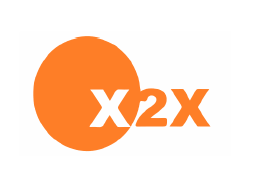 Envelop niet groter dan C4: 229 mm x 324 mm, max gewicht = 2000 gram per envelopDeze lijst ingevuld meesturen met de brieven naar: Check of deze gegevens zo kloppen, verbeter ze als dat nodig is en vul je telefoonnummer in! Naam:  Adres:  Postcode/Plaats:  Telefoonnummer: Contactpersoon: Email adres:  Dit deel moet je invullenDit deel moet je invullenDit deel hoef je niet in te vullenDit deel hoef je niet in te vullenDit deel hoef je niet in te vullenDit deel hoef je niet in te vullenLANDENSTUKSX2X (P)X2X (P)X2X (G)X2X (G)OekraineKirgistanIndiaZwitserlandBraziliëPeruGroot BrittanniëMarokkoZuid AfrikaNederland